REPUBLICA  MOLDOVA	     	                              РЕСПУБЛИКА  МОЛДОВА        CONSILIUL   RAIONAL 	  		    РАЙОННЫЙ СОВЕТRÎŞCANI 						       РЫШКАНЬProiectDECIZIE nr. /din      decembrie  2022Cu privire la aprobarea graficului de concedii ale preşedintelui, vicepreşedinţilor raionului, secretarului Consiliului raional, şefilor subdiviziunilor Consiului raional, conducătorilor instituțiilor, fondator al cărora este Consiliul raional, pentru anul 2023În conformitate cu prevederile art.116 alin.(1), (2) şi (5) din Codul Muncii al Republicii Moldova nr.154/2003, în baza art.43 alin.(1) din Legea nr. 158/2008 “Cu privire la funcţia publică şi statutul funcţionarului public”, în temeiul art.43 alin.(2) din Legea nr.436/2006 privind administraţia publică locală, art.15 al Legii nr.199/2010 cu privire la statutul persoanelor cu funcții de demnitate publică,Consiliul raional DECIDE:Se aprobă graficul de concedii anuale de odihnă al preşedintelui, vicepreşedinţilor raionului, secretarului Consiliului raional, şefilor subdiviziunilor Consiliului raional,  conducătorilor instituţiilor, fondator al cărora este Consiliul raional, pentru anul 2023 (anexă). Se deleagă Preşedintelui raionului, atribuţia să acorde persoanelor vizate în pct.1 al prezentei decizii concediul anual de odihnă conform graficului aprobat, cu unele excepţii, conform necesităţilor de serviciu. Se împuterniceşte Preşedintele raionului să emită dispoziţii privind acordarea concediului de odihnă, cu achitarea indemnizaţiei de concediu, conform legislaţiei în vigoare. Se desemnează responsabil pentru executarea deciziei, în termen de până la 31.12.2023, specialista principală Serviciul Resurse Umane, Aparatul Preşedintelui raionului. Controlul executării prezentei decizii se pune în sarcina comisiei consultative în problemele social-culturale, învăţământ, protecţie socială, sănătate publică, muncă și drept.   Preşedinte al şedinţei Consiliului raional	                               Secretar al Consiliului raional	                            R. PostolachiConform originalului:             Secretar al Consiliului rational   	           	R. Postolachi Anexă   la decizia Consiliului rational nr.  /din      decembrie 2022Graficulde concedii al preşedintelui, vicepreşedinţilor, secretarului Consiliului raional, şefilor subdiviziunilor Consiliului raional, pentru anul 2023                Secretara  Consiliului raional			R. POSTOLACHINOTĂ INFORMATIVĂ la proiectul de decizie „Cu privire la aprobarea graficului de concedii al preşedintelui, vicepreşedinţilor, secretarului Consiliului raional, şefilor subdiviziunilor Consiliului raional, conducătorilor instituțiilor, fondator al cărora este Consiliul raional pentru anul 2023”Denumirea autorului şi, după caz, a participanţilor la elaborarea proiectului: Proiectul de decizie „Cu privire la aprobarea graficului de concedii al preşedintelui, vicepreşedinţilor, secretarului Consiliului raional, şefilor subdiviziunilor Consiliului raional, conducătorilor instituțiilor, fondator al cărora este Consiliul raional pentru anul 2023” a fost elaborat de către specialistul principal Serviciul Resurse Umane. Condiţiile ce au impus elaborarea proiectului de act normativ şi finalităţile urmărite:Necesitatea de a conforma procesele de activitate a  resurselor umane cadrului legalPrincipalele prevederi ale proiectului şi evidenţierea elementelor noi:Prezentul proiect de decizie prevede aprobarea graficului de concedii ale preşedintelui, vicepreşedinţilor, secretarului Consiliului raional, şefilor subdiviziunilor Consiliului raional, conducătorilor instituțiilor, fondator al cărora este Consiliul raional pentru anul 2023.Fundamentarea economico-financiară: implementarea acestui proiect de decizie necesită chetuieli financiare privind achitarea indemnizațiilor de concedii de contabilitatea instituțiilor respective.Modul de încorporare a actului în cadrul normativ în vigoareTemei legal pentru adoptarea deciziei sunt: art. 116 alin. (1), (2) şi (5) din Codul Muncii al Republicii Moldova nr. 154/2003, art. 43 alin. (1) din Legea nr. 158/2008 “Cu privire la funcţia publică şi statutul funcţionarului public”, art. 43 alin. (2) din Legea nr. 436/2006 privind administraţia publică locală, art. 15 al Legii nr. 199/2010 cu privire la statutul persoanelor cu funcții de demnitate publică.Avizarea și consultarea publică a proiectului.Proiectul de decizie se prezintă comisiilor de specialitate pentru avizare și se propune Consiliului raional pentru examinare și aprobare.Constatările expertizei juridice Proiectul de decizie „Cu privire la aprobarea graficului de concedii al preşedintelui, vicepreşedinţilor, secretarului Consiliului raional, şefilor subdiviziunilor Consiliului raional, conducătorilor instituțiilor, fondator al cărora este Consiliul raional pentru anul 2023” a fost examinat de Secretara Consiliului Raional al Aparatului Președintelui, care a confirmat că decizia corespunde normelor legale.Specialista principală, Serviciul Resurse Umane           CEMÎRTAN AdelaNr.crt.Numele, prenumeleFuncţiaPerioada concediului1Secrieru VasilePreşedinte iunie2Culic IgorVicepreşedinte iunie-iulie3Stoian IgorVicepreședinteaugust4Postolachi RodicaSecretar al CRiulie-august5Frecăuţan IgorŞef SEaugust, septembrie6Bogdan ValeriuŞef SAAiulie, septembrie7Garașciuc ValentinaȘefă SRFC8Lupacescu VitalieȘef SCGCD   iulie, august9Tăbîrţă AculinaŞef DFiunie, iulie10Dandara ViorelŞef DÎTSiulie, august11Turea MarianaŞef DASPFiunie, august12Garbuz EmiliaŞef SCmartie, iunie13Sandu GabrielaȘef IMSP „CS Rîșcani”august-septembrie14Moşanu AglaiaȘef IMSP „CS Costeşti”februarie, iulie 15Bîrnaz ValentinaȘef IMSP „CS Corlăteni” iunie16Toma AndreiȘef IMSP „CS Mihăileni”aprilie –mai,august-septembrie17Margarint NataliaȘef IMSP „CS Recea”iulie, august18Pîntea OlgaȘef IMSP „CS Zăicani”august19Cazacu ConstantinȘef IMSP „CS Vasileuțiiunie20Obrintețchi ElenaȘef IMSP „CS Văratic”mai, septembrie21Burlacu AnatolieȘef IMSP „CS Șaptebani”iulie-august22Ursu NicolaeDirector IMSP „Spitalul raional Rîşcani”iulie, august23Ojog PetruAdministrator Î.M.  „Centrul Stomatologic Rîșcani”septembrie, octombrie24Costaș LiviuAdministrator Î.M. „Biroul de Proiectare, Prospectare și Servicii a arhitectului-șef raionul Rîșcani”iulie,august25Coptu SavelieAdministrator Î.M. „Clubul de fotbal Rîșcani”ianuarie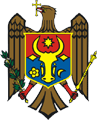 